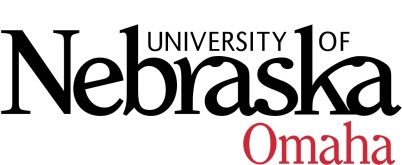 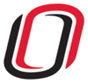 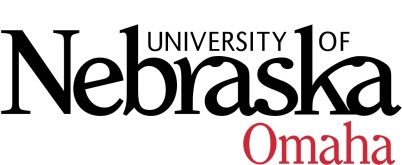 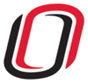 UNIVERSITY OF NEBRASKA AT OMAHAEDUCATIONAL POLICY ADVISORY COMMITTEESUMMARYFriday, January 16, 20159:30 AM202 Eppley Administration Building Members present: Gwyneth Cliver, John Erickson, Richard Stacy, Marshall Prisbell, Dhundy Bastola, Nora Hillyer and Associate VC Smith-Howell facilitating.  DiscussionReporting Student Sexual Harassment, Sexual Violence, or Sexual AssaultConfirmed recommendation for reporting student sexual harassment, sexual violence or sexual assault: Statement be posted on all students’ Blackboard site rather than incorporated into master syllabi or course outlines.  This allows for widespread distribution; ensures consistent information; and maintains the syllabus for academic content.  Statement should be clear and brief with a link to a site with complete and detailed information.  In all information (Blackboard statement and detailed website) it needs to be clear who (individual/groups) are required to do mandatory reporting.  Articulation ProcessReview and discussion of Articulation Agreement Subgroup.  Agreed that all articulation agreements (university-wide and program specific) should be routed through EPAC as a report item.  Committee members will review, and when appropriate, provide feedback.  Course Syllabi Description/Prerequisites: The following new courses were approved:  WGST 4070 Gender and Leadership: Community Action Project, 3 hrs.  NEUR 4900 Special Topics in Neuroscience, 1-3 hrs.  BSAD 2600 Ethics in Organizations, 3 hrs.MGMT 4540 Supply Chain Management Internship, 1-3 hrs.  The following new course(s) was approved pending minor edits:  IASC 2980 Special Topics in Information Assurance, 1-3 hrs. 